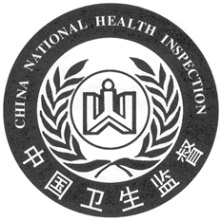 卫生行政许可决定书长县卫水准字〔 2022 〕第0026号被许可单位：长沙市纪检监察案件查办服务中心统一社会信用代码：124301004449181971经营地址：长沙县泉塘街道社塘路静园6号栋法定代表人（经营者）：金鑫    你单位于2022年7月26日向本局提出的 生活饮用水       卫生行政许可申请，根据《中华人民共和国行政许可法》第三十八条第一款、《生活饮用水卫生监督管理办法》第四条、第七条及《长沙市二次供水卫生许可告知承诺制实施办法》第七条、第九条的规定，经审查，符合许可条件，决定准予你单位申请的二次供水项目的卫生行政许可，并颁发 卫生许可证，有效期限：2022年7月26日—2026年7月25日。                                                   长沙县卫生健康局                                               2022年7月26日第一联存档，第二联交申请人卫生行政许可决定书长县卫水准字〔 2022 〕第0027号被许可单位：长沙市纪检监察案件查办服务中心统一社会信用代码：124301004449181971经营地址：长沙县泉塘街道社塘路静园9号栋法定代表人（经营者）：金鑫    你单位于2022年7月26日向本局提出的 生活饮用水       卫生行政许可申请，根据《中华人民共和国行政许可法》第三十八条第一款、《生活饮用水卫生监督管理办法》第四条、第七条及《长沙市二次供水卫生许可告知承诺制实施办法》第七条、第九条的规定，经审查，符合许可条件，决定准予你单位申请的二次供水项目的卫生行政许可，并颁发 卫生许可证，有效期限：2022年7月26日—2026年7月25日。                                                   长沙县卫生健康局                                               2022年7月26日第一联存档，第二联交申请人卫生行政许可决定书长县卫水准字〔 2022 〕第0028号被许可单位：北京市圣瑞物业服务有限公司长沙分公司统一社会信用代码：91430103092931485E经营地址：长沙县泉塘街道丁家岭社区东十一路（华远海蓝郡小区）法定代表人（经营者）：封波    你单位于2022年7月28日向本局提出的 生活饮用水       卫生行政许可申请，根据《中华人民共和国行政许可法》第三十八条第一款、《生活饮用水卫生监督管理办法》第四条、第七条及《长沙市二次供水卫生许可告知承诺制实施办法》第七条、第九条的规定，经审查，符合许可条件，决定准予你单位申请的二次供水项目的卫生行政许可，并颁发 卫生许可证，有效期限：2022年7月28日—2026年7月27日。                                                   长沙县卫生健康局                                               2022年7月28日第一联存档，第二联交申请人卫生行政许可决定书长县卫水准字〔 2022 〕第0029号被许可单位：长沙沁园物业管理有限公司统一社会信用代码：914301210538667050经营地址：长沙县泉塘街道漓湘东路15号（广悦星苑小区）法定代表人（经营者）：陈满元    你单位于2022年7月29日向本局提出的 生活饮用水       卫生行政许可申请，根据《中华人民共和国行政许可法》第三十八条第一款、《生活饮用水卫生监督管理办法》第四条、第七条及《长沙市二次供水卫生许可告知承诺制实施办法》第七条、第九条的规定，经审查，符合许可条件，决定准予你单位申请的二次供水项目的卫生行政许可，并颁发 卫生许可证，有效期限：2022年7月29日—2026年7月28日。                                                   长沙县卫生健康局                                               2022年7月29日第一联存档，第二联交申请人